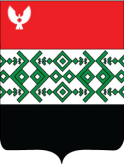 Красная ул., д. 16, Кизнер п., 427710, тел. 8(34154) 3-24-02 факс: 8 (34154) 3-14-98,
 е-mail: kdnkizner@yandex.ruПОСТАНОВЛЕНИЕот «16»  апреля  2024 года                                                                                             № 5/9Об опыте и эффективности работы подростковых общественных объединений по профилактике правонарушений несовершеннолетних. О вовлечении детей, состоящих на различных видах учета в волонтерскую и добровольческую деятельность.Место проведения заседания:  Актовый зал, д.21, ул. Карла Маркса, п. Кизнер, УРВремя проведения заседания: с 09. 00ч. до 12.00 час.Председательствующий: Орехова В.С. – Заместитель  главы Администрации Кизнерского района, председатель комиссии по делам несовершеннолетних и защите их прав Администрации  муниципального образования «Муниципальный округ Кизнерский район Удмуртской Республики».Сведения о членах комиссии, присутствующих на заседании:Ильчибаева О.В.,  Глебова И.А.,   Чернышова М.Л., Пискунова Е.О., Айкашева Н.С., Кобелев А.В., Степанова Е.В.,  Ворончихина Е.П., Акачева И.Н., Хурамшина Т.Ф.Сведения об отсутствующих членах комиссии: Бельская И.В., Перевозчикова Г.В., Александров Д.Н., Рябчикова Е.Н.При участии: помощника прокурора Кизнерского района  Сентяковой А.К.;начальника полиции МО МВД России «Кизнерский»-майора полиции Чернова С.Ю.,соц. педагога  МБОУ «Кизнерская СОШ № 1» Коротаевой О.В.;соц. педагога  МБОУ «Кизнерская СОШ № 2» Савиной Ю.А.;директоров школ. 	Заслушав информацию докладчиков, Айкашевой Н.С. - начальника Управления образования Администрации Кизнерского района,  Степановой  Е.В.– директора МЦ «Ровесник»   комиссия  отмечает следующее: 	Работа по профилактике правонарушений среди детей и подростков проводится в тесном сотрудничестве со следующими службами: комиссией по делам несовершеннолетних, подразделением по делам несовершеннолетних при отделении полиции МО МВД России «Кизнерский», Кизнерской СШ, ДДТ.    Согласно Закону РФ № 120 “Об основах системы профилактики правонарушений, бродяжничества и беспризорности” с обучающимися, состоящими на внутришкольном учёте, и детьми «группы риска»  ведется индивидуально - профилактическая работа, основными формами которой являются следующие:
- в  начале  учебного года проводится социальная паспортизация классов, создаётся  банк данных обучающихся, составляются  списки обучающихся, состоящих на любом виде учёта. Ведётся ежедневный учёт посещаемости учебных занятий учащимися с целью выяснения уровня подготовки учащихся к занятиям и контроля учащихся;
- учет подростков, склонных к правонарушениям, контроль за занятостью во внеурочное время. Привлечение проблемных  подростков к занятиям в кружках и   секциях по интересам;
- с целью контроля посещаемости, учебной деятельности, а также   организации свободного времени проводятся рейды по месту жительства учащихся администрацией школы и классными    руководителями;
- в школах функционируют  Советы профилактики,  на которых проводятся индивидуальные и групповые профилактические беседы с учащимися школы, приглашенными  родителями (законными представителями) обучающихся,  испытывающими трудности в обучении и имеющие проблемы в поведении;
- беседы, встречи, лекции участковыми и  инспектором ПДН.     В течение учебного года администрацией школ, социальными педагогами, классными руководителями посещаются семьи обучающихся, состоящих на внутришкольном учете, с целью изучения жилищно – бытовых условий, психологической и нравственной атмосферы в семьях. Проводятся беседы с родителями, не выполняющими свои обязанности по воспитанию детей, составляются акты обследования. Несовершеннолетним, находящимся в трудной жизненной ситуации, оказывается помощь.	 В Ягульской школе проводятся индивидуальные и групповые профилактические беседы («Помоги себе сам», «Причины наших поступков»,  «Имею ли я право?», «Развитие навыков самооценки», «У учеников тоже есть права?», «Мои права и обязанности»), тренинги («Развитие способности к самопознанию и уверенности в себе», «Учимся общению»).       Большинство учащихся школ вовлечены в работу школьных кружков и спортивных секций, в проведение школьных мероприятий. Активно посещаются различные кружки по интересам. Проводятся работы по вовлечению учащихся в систему объединений дополнительного образования.         В школах на Совете по профилактике правонарушений заслушиваются   отчёты классных   руководителей о занятости несовершеннолетних, состоящих на внутришкольном учете, в учреждениях дополнительного образования, в школьных кружках и секциях.    В школах проводятся Дни здоровья.  В течение учебного года: соревнования по различным видам спорта, «Веселые старты» для начальной школы, работают спортивные секции, проводятся акции «Мы за здоровый образ жизни», «Здоровье кизнерцев-здоровье Кизнера» и др. На базе всех образовательных организаций действуют первичные отделения Российского движения детей и молодёжи «Движение Первых».  В школах проводились «Первая помощь» Движения Первых, оружейный диктант, осенний кросс, легкоатлетический забег, акция «Благодарю», операция «Памятник», «Блокадная ласточка» и др. В Верхнетыжминской школе все подросткиявляются участниками «Движения Первых» и волонтёрского отряда «Золотые сердца».Ребенок, состоящий на внутришкольном учете Короленковской школы, состоит в Движении Первых. Он участвует во всех мероприятиях, разной направленности.По профилактике правонарушений несовершеннолетних в период с сентября 2023 по апрель 2024 года в Саркузской школе было проведено много акций и мероприятий, например таких: республиканский конкурс «Дорогою добра», Районный квест первичных организаций, Конкурс видеороликов «23 в движении», всероссийский проект «Хранители истории» и др.В Бемыжской школе 2 ребенка, состоящих на внутришкольном учете, входят в состав волонтерского отряда «Неугомон».В волонтерском отряде «Волонтеры» состоят 2 ребенка, состоящих на внутришкольном учете Верхнебемыжской школы.В современных условиях серьезно обострились проблемы социальной дезадаптации детей и подростков. Низкий уровень жизни, беспризорность, правовая незащищенность несовершеннолетних приводят к тому, что дети вынужденно адаптируются к подобным условиям. А результатом «вживания» в окружающую среду является: нежелание учиться и работать, демонстративное и вызывающее поведение по отношению к взрослым, проявление жестокости, агрессивности, бродяжничество, употребление алкогольных напитков и психотропных средств.Все это способствует тому, что такие дети рано оказываются вне школы, ищут поддержки в асоциальных компаниях, попадают в криминальные ситуации, а в дальнейшем пополняют собой ряды неблагополучных родителей.Базовые ценности лежат в основе уклада школьной жизни, они определяют урочную, внеурочную и внешкольную деятельность детей.  Появления новых форм вовлечения подростков в социальную активность призвано способствовать формированию и совершенствованию правовой и социальной компетентности подрастающего поколения. Волонтерство, является одной из таких форм работы. В основе волонтерского движения лежит старый как мир принцип: хочешь почувствовать себя человеком — помоги другому. Под таким девизом мы и работали в 2023 году. И нашу работу считаем  положительной. В числе волонтеров в волонтерском отряде «Импульс» состояли 22 подростка, в числе которых есть ребята, состоящие на учете в ПДН и семей СОП. Подростки участвовали в таких крупных мероприятиях как: День Победы (проведение акций «Георгиевская ленточка» и «Окна Победы»), День молодежи, День инвалида, зимние спортивные игры, отлично показали себя в работе с детьми, во время летних пришкольных лагерей, а так же с ребятами находящимися в КЦСОН, мултанская ярмарка, акустические вечера, акция «Стань ярче» по пропаганде ПДД. Не обошлись и без их помощи на концерте, посвященном образованию Кизнерского района и расчистке снега в рамках акции #МЫВМЕСТЕ.Раньше, мы не объединяли «сложных» подростков и благополучных, но поняли, что зря. Ребята из неблагополучных семей, смотря на активных, позитивных сверстников тянутся за ними. Подростки раскрываются совсем с другой стороны, открывая нам свои таланты, и учатся не стесняться проявлять себя с положительной стороны – выступая на сцене, помогая людям. За 2023 год было много ярких событий и очень радует, что подростки, за такой короткий период времени раскрылись, и продолжают свою активную внешкольную жизнь. Заслушав информацию докладчиков, Айкашевой Н.С. - начальника Управления образования Администрации Кизнерского района,  Степановой  Е.В. – директора МЦ «Ровесник»,   руководствуясь пунктом 3 статьи 11 Федерального закона от 24 июня 1999 года №120 – ФЗ «Об основах системы профилактики безнадзорности и правонарушений несовершеннолетних», комиссия  по делам несовершеннолетних и защите их прав Администрации муниципального образования «Муниципальный округ Кизнерский район Удмуртской Республики» ПОСТАНОВИЛА:1.1. Информацию принять к сведению.1.2. Субъектам системы профилактики района (Отдел культуры и молодежной политики, Управление образования, МЦ «Ровесник»)  продолжить проведение мероприятий по вовлечению детей, состоящих на различных видах учета в волонтерскую и добровольческую деятельность. 1.3.  Субъектам системы профилактики района (Отдел культуры и молодежной политики, Управление образования, МЦ «Ровесник») обеспечить максимальный охват детей и подростков, состоящих на учете в различных видах отдыха и занятости в каникулярный период.Информировать комиссию об исполнении   в срок до 15 сентября 2024 г. Председатель  комиссии по делам несовершеннолетнихи защите их прав Администрации муниципальногообразования «Муниципальный округ Кизнерский район Удмуртской Республики»                                               В.С.ОреховаОтв. секретарь комиссии по делам несовершеннолетнихи защите их прав Администрации муниципального  образования «Муниципальный округ Кизнерский район Удмуртской Республики»                                        О.В. ИльчибаеваКОМИССИЯ ПО ДЕЛАМ НЕСОВЕРШЕННОЛЕТНИХ И ЗАЩИТЕ ИХ ПРАВ АДМИНИСТРАЦИИ МУНИЦИПАЛЬНОГО ОБРАЗОВАНИЯ «Муниципальный округ КИЗНЕРСКИЙ РАЙОН УР» (КДН и ЗП)УДМУРТ ЭЛЬКУНЫСЬ «КИЗНЕР ЁРОС» МУНИЦИПАЛ КЫЛДЫТЭТЛЭН АМИНИСТРАЦИЕЗ  БЫДЭ ВУЫМТЭ ПИНАЛЬЁСЛЭН УЖЪЁССЫЯ НО СООСЛЭСЬ ЭРИКРАДЗЭС УТЁНЪЯ ÖРИЕЗ (БВНУноЭУÖ)